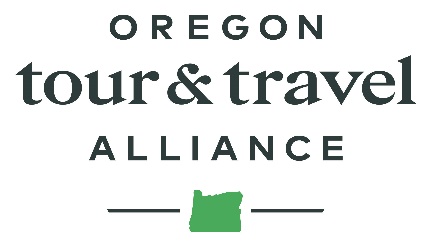 A Guide to Oregon Tourism Industry AcronymsAAAAmerican Automobile AssociationABAAmerican Bus AssociationACCEAmerican Certified Chamber ExecutivesACMEAssociation of Convention Marketing ExecutivesACOMAssociation of Convention Operation ManagersACTEAssociation of Corporate Travel ExecutivesACVAAlbany Convention & Visitors AssociationAHMAAmerican Hotel & Motel AssociationAMAAmerican Marketing AssociationAOIAssociated Oregon IndustriesARCAirline Reporting CorporationARTAAmerican Retail Travel AgentsASAEAmerican Society of Association ExecutivesASTAAmerican Society of Travel AgentsAVCBAshland Visitor & Convention BureauBACCBay Area Chamber of CommerceBACCBeaverton Area Chamber of CommerceBBBBetter Business BureauBCVCBBaker County Visitor & Convention BureauBLMBureau of Land ManagementBTNBusiness Travel NetworkBVCBBend Visitor & Convention BureauCCTDCClackamas County Tourism Development CouncilCCTPCertified Culinary Tourism ProfessionalCCVBCorvallis Convention and Visitors BureauCESSECouncil of Engineering & Scientific Society ExecutivesCLIACruise Lines International AssociationCMPCertified Meeting PlannerCOCACentral Oregon Coast AssociationCOEDCentral Oregon Economic DevelopmentCOVACentral Oregon Visitors AssociationCTCCertified Travel Councilor (Travel Agents)CTPCertified Tour Professional (Tour Operator and/or affiliates)CVAConvention and Visitors Association CVALCOConvention and Visitors Association of Lane County OregonCVBConvention and Visitors BureauCVBWCOConvention & Visitors Bureau of Washington County OregonDBADoing Business As (when a company name is different from its logo) DMAIDestination Marketing Association InternationalDMODestination Marketing OrganizationEDPAExhibit Designers and Producers AssociationESCAExposition Service Contractors AssociationFAMFamiliarization Tour - also called research or product development tripsFITForeign Independent TravelerFITFree and Independent (of group) TravelerFT.ComFoodTrekker.comGLAMERGroup Leaders of AmericaGMVCBGreater Medford Visitors and Convention BureauGPVCBGrants Pass Visitor & Convention BureauGWSAEGreater Washington (D.C.) Society of Association ExecutivesHCEAHealth Care Exhibitors AssociationHOMAHeart of Medford AssociationHSMAIHospitality Sales and Marketing Association InternationalIAAMInternational Association of Auditorium ManagersIAAMC International Association of Association Management CompaniesIACVBInternational Association of Convention and Visitors BureausIAEMInternational Association of Exposition ManagersIAMCInstitute of Association Management CompaniesIATAInternational Air Transport AssociationIATANInternational Airlines Travel AgentICPAInsurance Conference Planners AssociationICTAInternational Culinary Tourism AssociationICTIInternational Culinary Tourism InstituteIEAInternational Exhibitors AssociationIFEAInternational Festivals and Events AssociationIMNInternational Motorcoach NetworkITBInternational Tourism BourseJATAJapanese Association of Travel AgentsLCLALane County Lodging AssociationLCVCBLincoln City Visitor & Convention BureauMCVBMedford Convention & Visitors BureauMPIMeeting Professionals InternationalMTWAMidwest Travel Writers AssociationNACSNational Association of Consumer ShowsNAEMNational Association of Exposition ManagersNCBMPNational Coalition of Black Meeting PlannersNCCNewport Chamber of CommerceNTANational Tour AssociationOACVBOregon Association of Convention and Visitors BureausOCC Oregon Convention CenterOCCAOregon Coast Council for the ArtsOCEOregon Chamber ExecutivesOCVAOregon Coast Visitors AssociationODMOOregon Destination Marketing OrganizationODNRAOregon Dunes National Recreation AreaODOTOregon Department of TransportationOECDDOregon Economic and Community Development DepartmentOFEAOregon Festivals and Events AssociationOFVOOregon Film and Video OfficeOMPIOregon Meeting Planners InternationalOMSIOregon Museum of Science and IndustryORLAOregon Restaurant and Lodging AssociationORCOregon Retail CouncilORCOregon Rugged CountryOREFOregon Restaurant Education FoundationOSAOregon Sports AuthorityOSAEOregon Society of Association ExecutivesOSAMOregon Society of Association ManagersOSIAOregon Snowsports Industry AssociationOTCOregon Tourism CommissionOTCOregon Transportation CommissionOTMCOregon Trail Marketing CoalitionOTTAOregon Tour and Travel AllianceOWBOregon Wine BoardOVCBOntario Visitor & Convention BureauPCMAProfessional Convention Management AssociationPCOCPortland Chamber of CommercePDXPortland International AirportPOPPort of PortlandPOSAPortland Sports AuthorityPRSAPublic Relations Society of AmericaRCCRedmond Chamber of CommerceRCMAReligious Conference Management AssociationRCMPRegional Cooperative Marketing PlanRDMORegional Destination Marketing OrganizationRVCBRoseburg Visitor and Convention BureauSATWSociety of American Travel WritersSCMPSociety of Company Meeting PlannersSCVASalem Convention and Visitors AssociationSGMPSociety of Government Meeting PlannersSITESociety of Incentive & Travel ExecutivesSOVASouthern Oregon Visitors AssociationSTEPSalmon Trout Enhancement ProgramSTRACSenior Travel & Recreation Activities CompanySVBSeaside Visitors BureauTCLATri-County Lodging AssociationTEA-21Transportation Equity Act for the 21st CenturyTIATravel Industry Association of AmericaTICTravel Information Council of OregonTICOTourism Industry Council of OregonTOTravel OregonTOTTransient Occupancy TaxTTRATravel and Tourism Research AssociationUSCCUnited States Chamber of CommerceUSFSUnited States Forestry ServiceUSTOAUnited States Tour Operators AssociationVCBVisitor and Convention BureauVIAVisitor Industry AssociationWACVBWestern Association of Convention and Visitors BureausWCAEWestern Conference of Association ExecutivesWSAEWestern Society of Association ExecutivesWTFWorld Travel FairWTMWorld Travel MarketWTTCWorld Travel and Tourism CouncilWVVA
WVWAWillamette Valley Visitors AssociationWillamette Valley Wineries AssociationYVVAYamhill Valley Visitors AssociationCourtesy of Oregon Convention and Visitors Bureaus, OACVB
Updated by OTTA January 2011